            Общество с ограниченной ответственностью450112,г .Уфа, ул. Цветочная, д. 11         	  ОАО «Сбербанк России» 	                             ИНН 0273080541 			  Башкирское отделение №8598 г. УфыОГРН 1100280037604	                      БИК 048073601  КПП 027301001                                                      Р/С 40702810006000005196    тел./факс  +7(347) 2404220,  2464612           К/С 30101810300000000601          e-mail: info@tmsufa.ru_______________________________________________________________________________________________________                                               Исх.№___.от __._____.2014 г.                                          Вниманию: Коммерческое предложение                                                        Титановый прокат                            ООО «ТМС» предлагает из наличия на складе и под заказ титановую продукцию:Условия поставки ГОСТ 26492, ОСТ1-92062, ОСТ1-90173, ОСТ1-90266, ОСТ901107-7, ASTM B 348-2011. Поставка прутков осуществляется в горячекатаном, кованом, отожженном, механически обработанном состоянии, кратной, мерной, а также немерной длины. Цены указаны с учетом НДС. Механическая обработка -15% доплата к цене.Срок исполнения заказа до 45 дней с правом досрочной поставки.                                                                                КругиУсловия поставки титановых листов, плит  ГОСТ 23755-79, ГОСТ22178-76, ОСТ1 90218-76, ОСТ1 90024-71 . Цены указаны с учетом НДС. Исполнение заказа согласно размерам Заказчика. Срок выполнения до 60 дней с правом досрочной поставки.                                                                                     Листы, ПлитыУсловия поставки титановых труб  ГОСТ 22897-86, ГОСТ 24890-81, ОСТ1 90050-72,. Цены указаны с учетом НДС. Исполнение заказа согласно размерам Заказчика. Срок выполнения до 60 дней с правом досрочной поставки.                                                                  ТРУБЫ под заказ (высокопрочные)                                                                                     ТРУБЫУсловия поставки титановой проволоки  ГОСТ 27265-87. Цены указаны с учетом НДС.                                                                                                                                                                            Проволока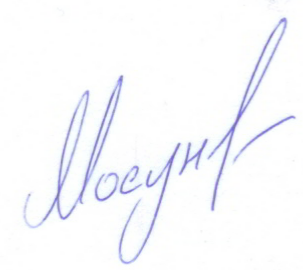 С уважением директор                                                   ООО «ТехМетСплав»                                                                         /Ю.А.Мосунов/№/№МаркаРазмеры, ммКоличество, кгЦена, с НДС руб/кгНаличие1ВТ1-010 -30  5001650-1800да4ВТ1-031 - 70 1001500-1600да6ВТ1-0 71 - 100 3001450да7ВТ1-0 101 -170 2501400да9ВТ1-0171- 250-----1350заказ11ОТ4,ОТ4-1,ОТ4-010-30-----1950-2200заказ14ОТ4,ОТ4-1,ОТ4-031-701001900да15ОТ4,ОТ4-1,ОТ4-071 - 1202001800да16ОТ4,ОТ4-1,ОТ4-0121 - 1602001750заказ20ВТ6,ВТ14,ВТ22,ВТ2030-702001950да21ВТ6,ВТ14,ВТ22,ВТ2071 - 1206001850да22ВТ6,ВТ14,ВТ22,ВТ20121 - 1605001800заказ23ВТ3-1,ВТ5,ВТ5-130-701001950да24ВТ3-1,ВТ5,ВТ5-171-100901900заказ25ВТ3-1,ВТ5,ВТ5-1101-160---1800заказ№/№МаркаРазмеры,ммКол-во, кгЦена, с НДС руб/кгНаличиеПрокат01ВТ1-000,8-1,9х600-1000х1250-2300---1500-1650заказлисты02ВТ1-002,0-10,5х600-1250х1250-2800---1350-1450заказлисты03ВТ1-00,8-1,9х600-1000х1250-23005001370-1550далисты04ВТ1-02,0-10,5х600-1250х1250-280035001250-1400далисты05ВТ1-011,0-60,0х800-1000х1000-250011501250даплиты06ОТ4,ОТ4-0,ОТ4-11,0-1,9х600-1000х1250-2300---2350-2500заказлисты07ОТ4,ОТ4-0,ОТ4-12.0-10,5х600-1000х1500-23002002100-2300далисты08ОТ4,ОТ4-0,ОТ4-111,0-60,0х600-1000х1500-2300----1800заказплиты09ВТ61,0-1,9х600-1000х1250-2300---2400-2650заказлисты10ВТ62.0-10,5х600-1000х1500-2300---2250-2400заказлисты11ВТ611,0-30,0х600-1000х1500-2300----2200заказплиты12ВТ141,0-1,9х600-1000х1500;2000----2500-2900заказлисты13ВТ142.0-10,5х600-1000х1500;2000----2300-2500заказлисты14ВТ1411,0-30,0х600-1000х1500-2300----2200заказплиты15ВТ1411,0-25,0х600-1000х1500-2000----2200заказплиты16ВТ201,0-1,9х600-1000х1500;2000----2400-2700заказлисты17ВТ202.0-10,5х600-1000х1500;20001502200-2400далисты18ВТ2011,0-40,0х600-1000х1500-2000----2200заказплиты19ПТ3В1,5-10,5х600-1000х1500-2800-----2500-2700заказлисты20ПТ3В11,0-40,0х800-1000х1000-2000-----2500заказлисты№/№МАРКА СПЛАВАРазмерыРазмерыРазмерыРазмерыЦена с НДС руб/кгСостояние, поставки   №/№МАРКА СПЛАВАД.наружныйммСтенка,ммСтенка,ммL,ммЦена с НДС руб/кгСостояние, поставки   01ВТ1-0,ОТ4,ОТ4-0,ОТ4-125-12025-120от 3 +по заказу7.000х/к,  г/к№/№МАРКА СПЛАВАРазмерыРазмерыРазмерыЦена с НДС руб/кг№/№МАРКА СПЛАВАД.наружный, ммСтенка, ммL,ммЦена с НДС руб/кг01ВТ1-010-181-3,0До 30004300бесшовные02ВТ1-020-1101,5-9До 60002500-3700бесшовные03ВТ1-025-1021,5-2,0До 60002000-2500шовныеN/NМарка сплаваРазмер, ммВес, кгЦена с НДС руб/кг01ВТ1-002-6300от 200002ОТ4,ОТ4-1,ВТ20-1,ВТ20-22,350от 2500